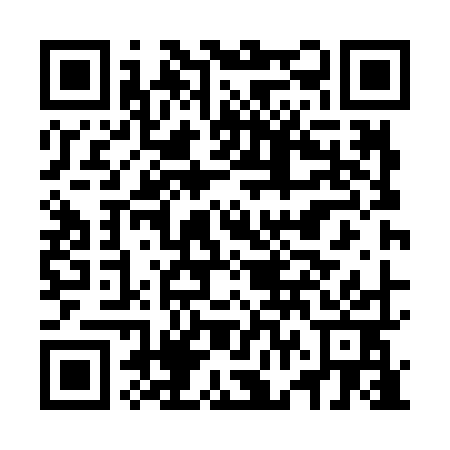 Prayer times for Kolonia Chelmska, PolandWed 1 May 2024 - Fri 31 May 2024High Latitude Method: Angle Based RulePrayer Calculation Method: Muslim World LeagueAsar Calculation Method: HanafiPrayer times provided by https://www.salahtimes.comDateDayFajrSunriseDhuhrAsrMaghribIsha1Wed2:545:1612:385:448:0110:132Thu2:515:1412:385:458:0310:163Fri2:475:1212:385:468:0410:194Sat2:445:1012:385:478:0610:225Sun2:415:0912:385:488:0810:256Mon2:375:0712:385:498:0910:287Tue2:345:0512:385:508:1110:318Wed2:315:0412:385:518:1210:349Thu2:275:0212:385:518:1410:3710Fri2:245:0112:375:528:1510:4011Sat2:224:5912:375:538:1710:4312Sun2:224:5812:375:548:1810:4513Mon2:214:5612:375:558:2010:4614Tue2:214:5512:375:568:2110:4715Wed2:204:5312:375:578:2210:4716Thu2:194:5212:375:588:2410:4817Fri2:194:5112:385:588:2510:4818Sat2:184:4912:385:598:2710:4919Sun2:184:4812:386:008:2810:5020Mon2:174:4712:386:018:2910:5021Tue2:174:4612:386:028:3110:5122Wed2:174:4412:386:028:3210:5123Thu2:164:4312:386:038:3310:5224Fri2:164:4212:386:048:3410:5325Sat2:154:4112:386:058:3610:5326Sun2:154:4012:386:058:3710:5427Mon2:154:3912:386:068:3810:5428Tue2:154:3812:386:078:3910:5529Wed2:144:3712:396:078:4010:5530Thu2:144:3712:396:088:4110:5631Fri2:144:3612:396:098:4210:57